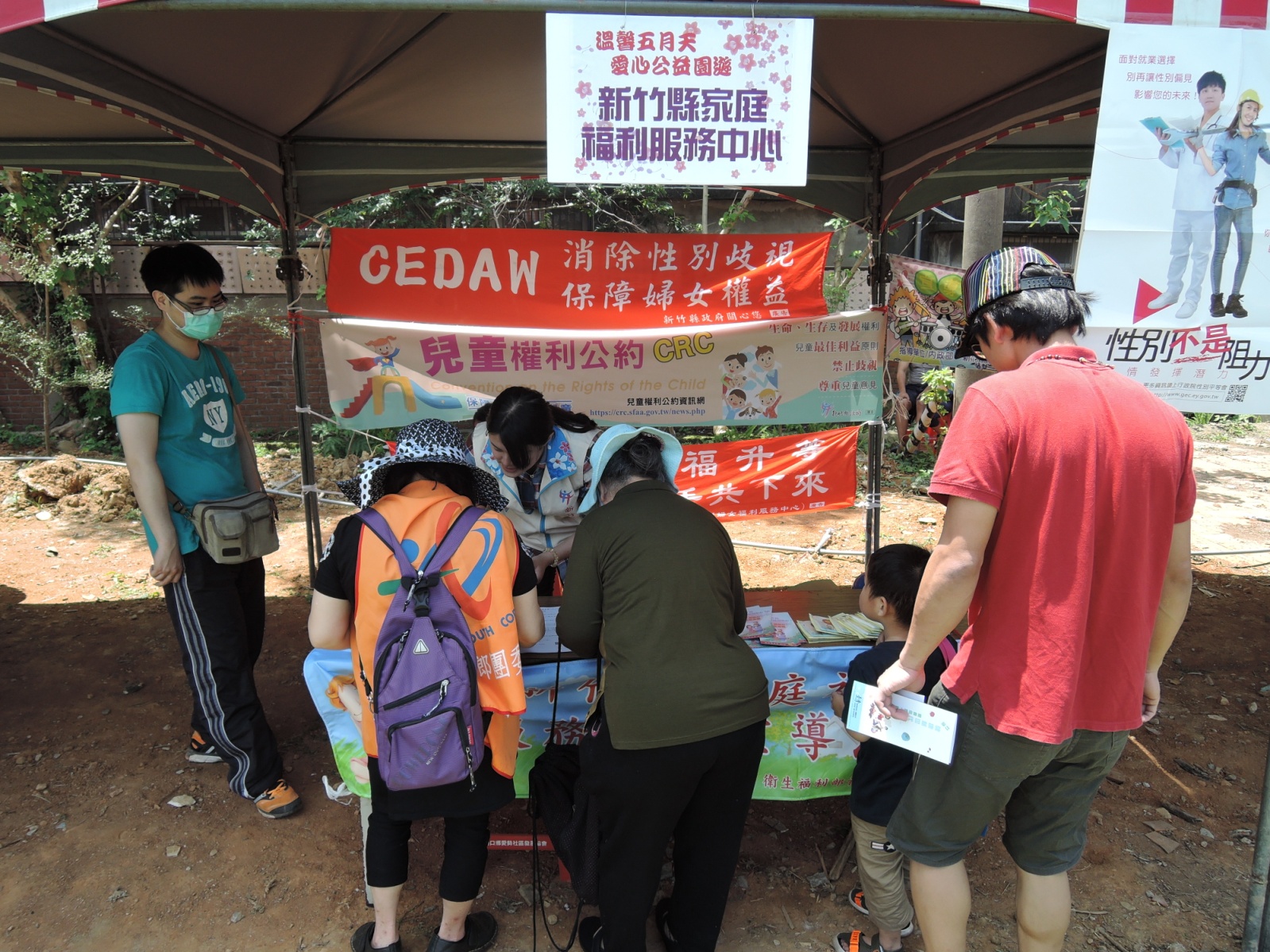 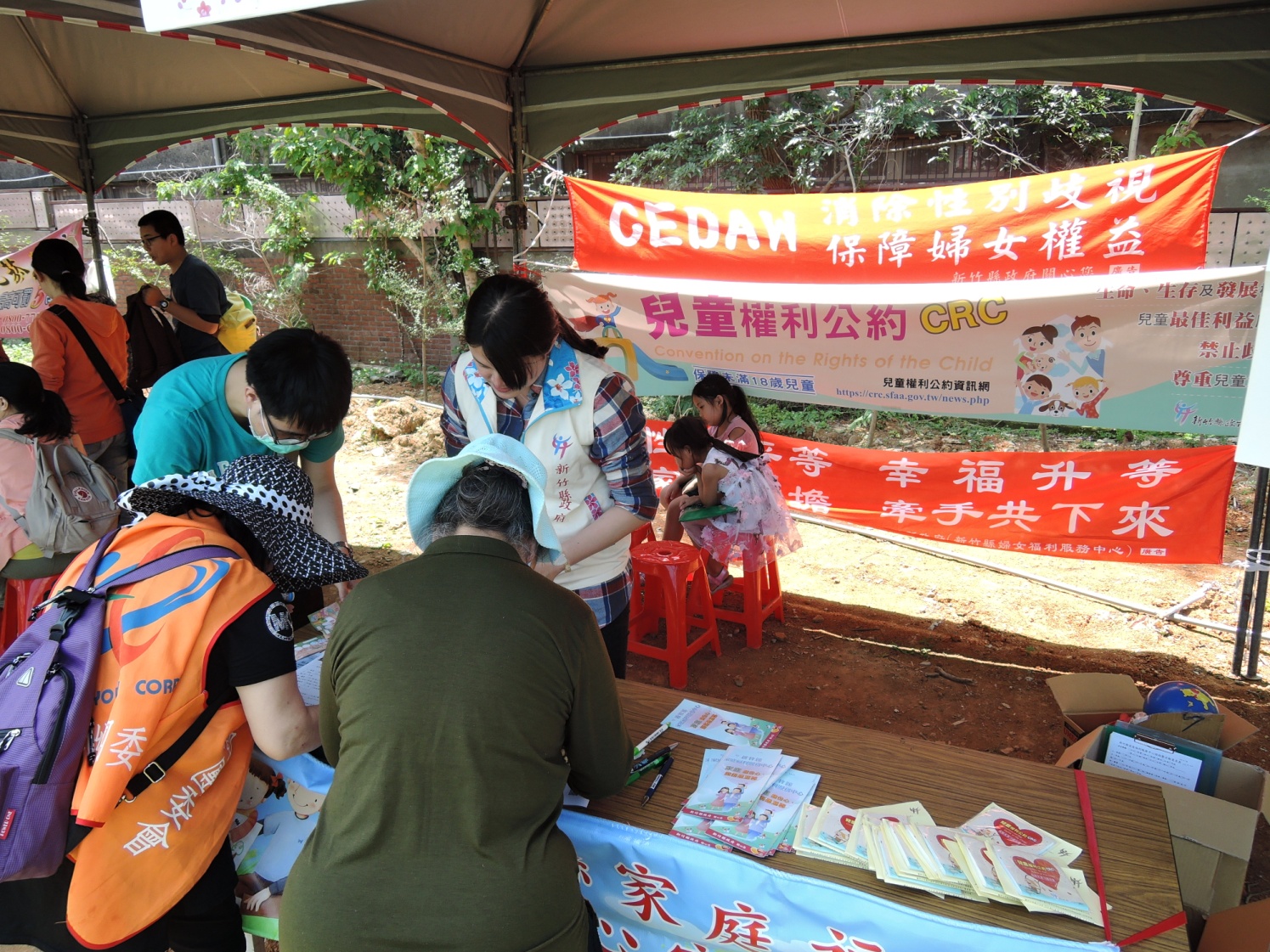 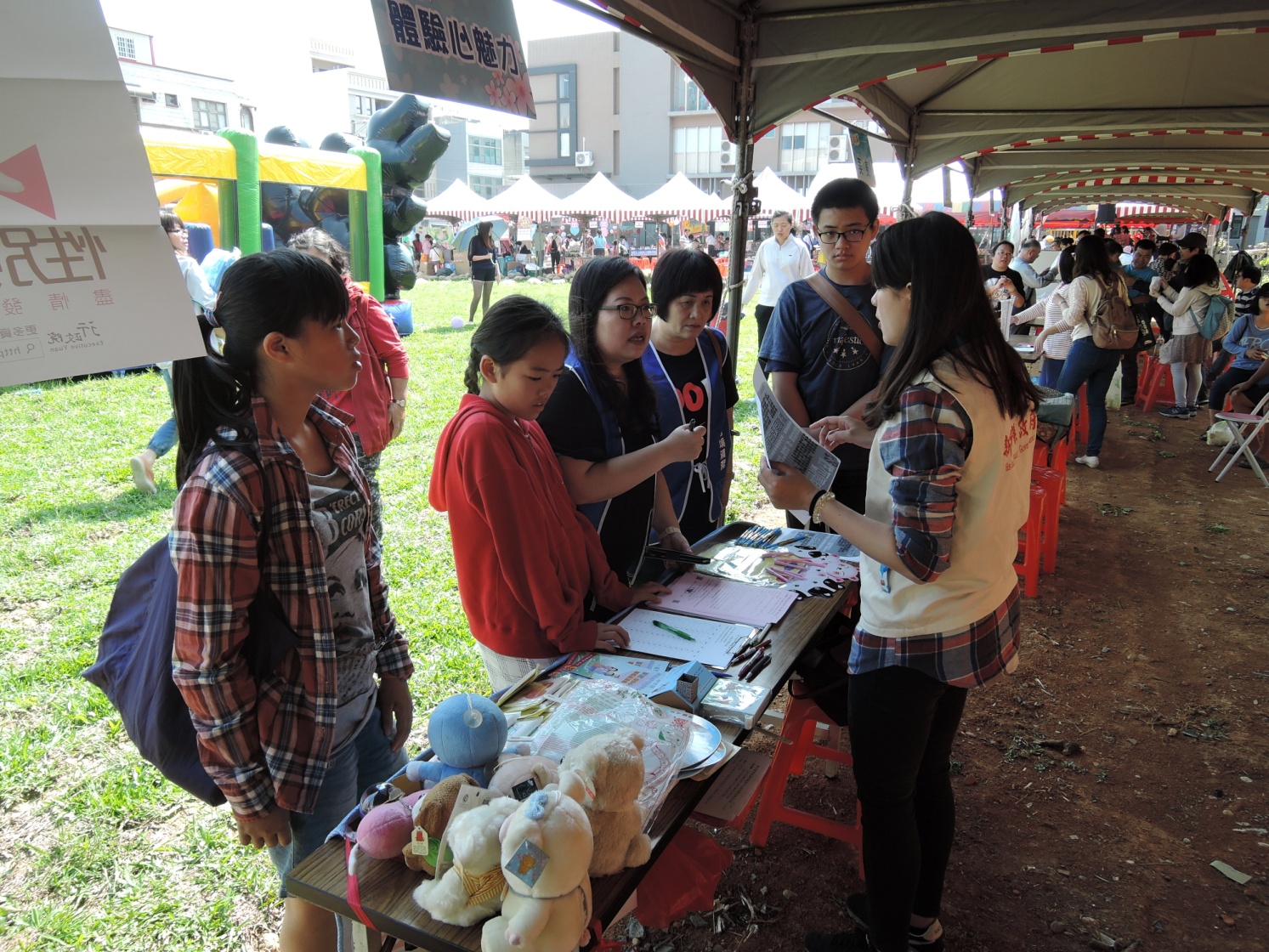 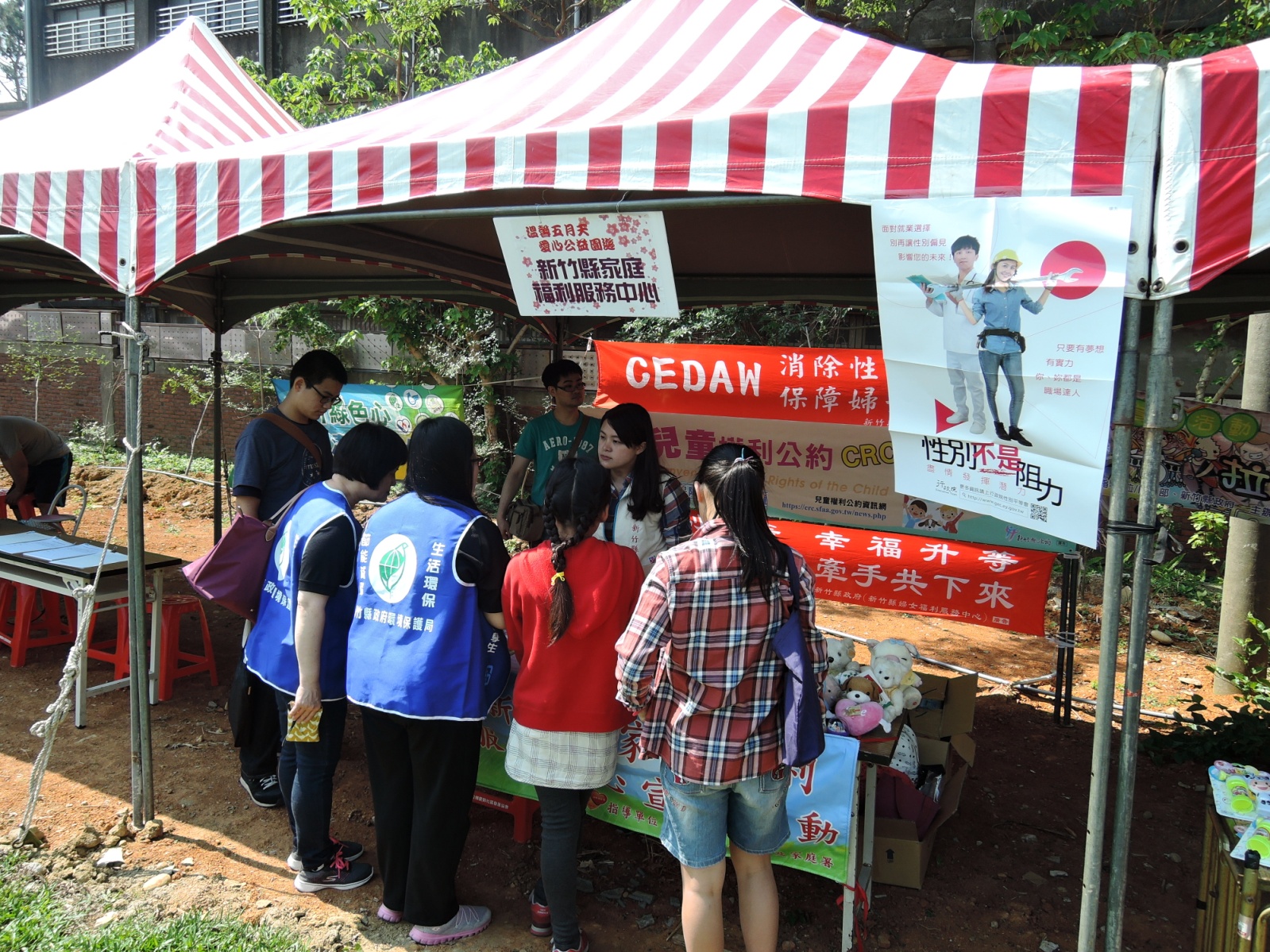 活動名稱結合溫馨五月天 愛心公益園遊會之性別平等宣導年度106年日期106-04-29～106-04-29課程類別就業、經濟與福利主辦單位新竹縣政府社會處活動簡介宣導性別不是阻力，就業平等。 家事分擔宣導。 介紹一般民眾認識CEDAW規劃人數或參加人數465人(女性200人；男性265人)